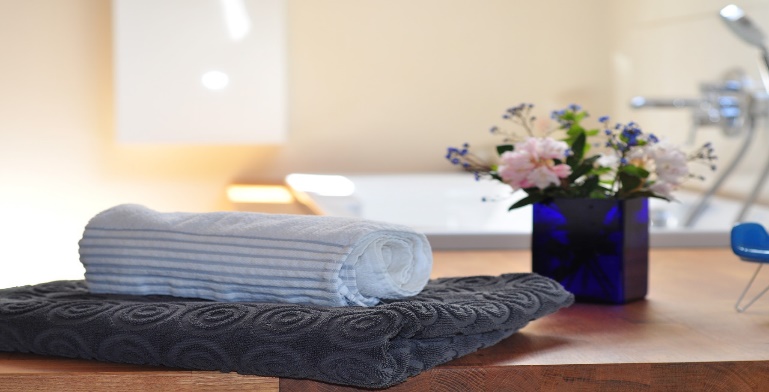 Zum 01.12.2020 suchen wir in Teilzeit (25 Std.) zur Unterstützung unseres Teams in der Fachklinik für Orthopädische Rehabilitation eine:Reinigungskraft (m/w/d)Die Aufgaben sind …Reinigung der Zimmer und der öffentlichen BereicheWäschewechsel Teilnahme und Mitwirkung an AbteilungsbesprechungenTeilnahme an internen FortbildungenSie …können bereits Berufserfahrung als Reinigungskraft vorweisen (ist nicht dringend erforderlich)sind engagiert, selbstständig, freundlich und teamfähig sowie offen für Neues zeichnet Zuverlässigkeit, Gründlichkeit und Freude am Beruf aus Wir bieten Ihnen …eine interessante und vielseitige Aufgabe die Mitarbeit in einem engagierten und motivierten Team die Möglichkeiten der beruflichen Fort- und WeiterbildungBei Interesse freuen wir uns auf Ihre Bewerbung - gern per E-Mail. Für Fragen steht Ihnen unsere Hauswirtschaftsleitung Frau Schaupp auch persönlich zur Verfügung. Bitte senden Sie Ihre vollständigen Bewerbungsunterlagen an:ACURA Rhön-Klinik Gersfeldz.H. Frau SchauppFritz-Stamer-Straße 936129 Gersfeld 0 66 54 - 15 287 |  0 66 54 - 15 399 |  petra.peska@rhoen-klinik.de